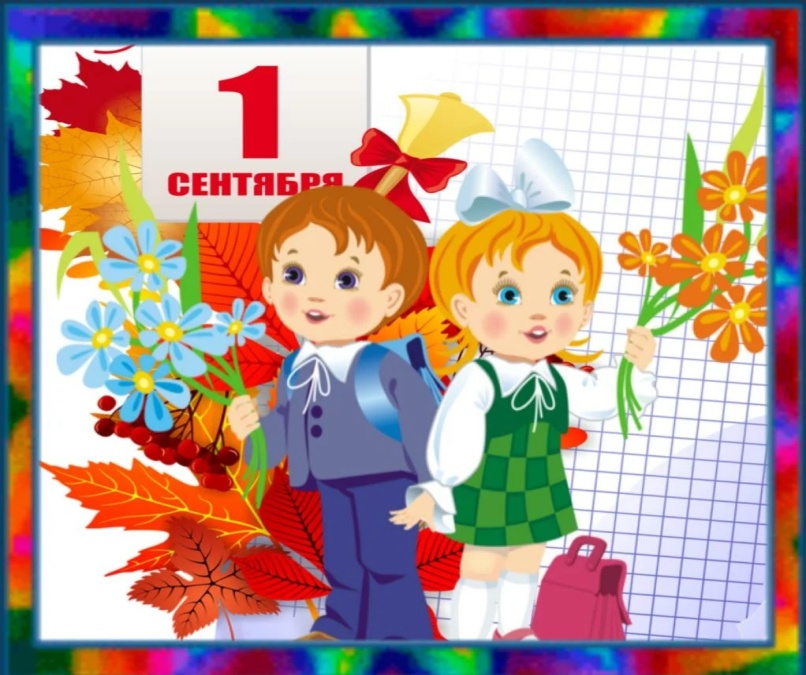 Уважаемые родители  первоклассников-2021!МБОУ «Стародубская  средняя общеобразовательная школа № 1» продолжает прием заявлений в первый класс на 2021-2022 учебный годВаших детей будут обучать опытные педагоги:Елисеева Светлана ИвановнаДашкова Галина ИвановнаИвченко Людмила ВладимировнаЗаявление можно написать у секретаря в приемной по адресу: ул. Краснооктябрьская, д. 9,  ежедневно (кроме субботы и воскресенья) с 9.00 до 15.00 Подача заявлений в школу может осуществляться родителями (законными представителями) как в традиционном виде, так и с помощью портала https://vsopen.ru 